Pielikums Nr.2Veckalēji 1, Alojas pagasts, kadastra apzīmējum 6627 002 0123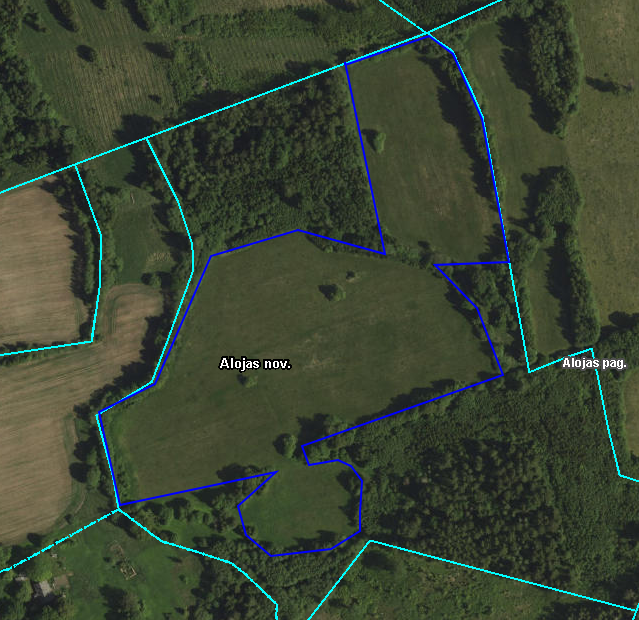 Iznomājamā zemes vienības daļa